Asking the way: Creating dialoguesLook at the map on the back. Here are some important places in town:Work with a partner.First, your partner is a tourist who wants to go to one of these places. Tell him/her the way.Then, swap roles (you are the tourist and your partner has to tell you the way).Go on!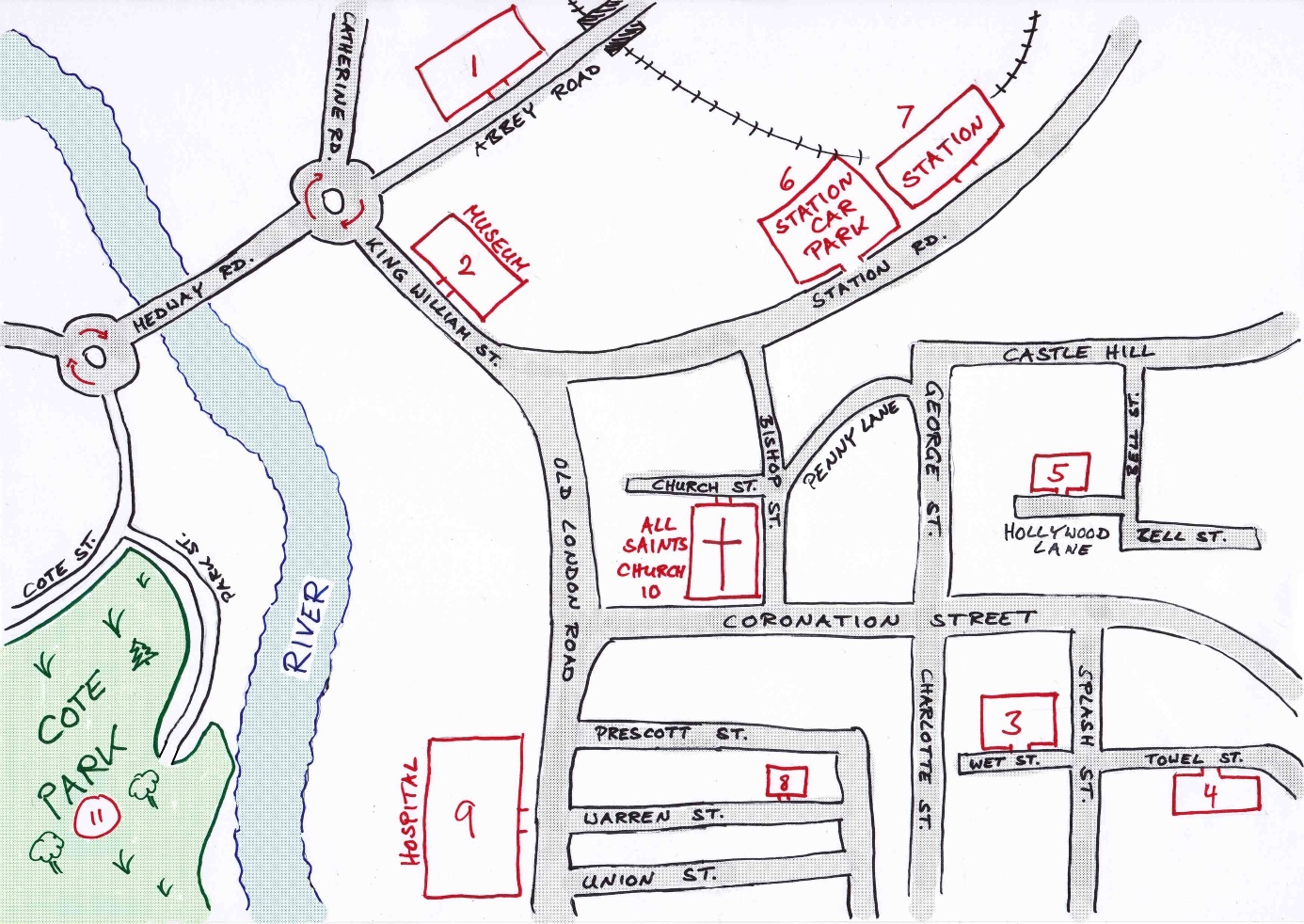 (1) the music studio(7) the station(2) the museum(8) Peggy's Pizza Place(3) the swimming pool(9) the hospital(4) the supermarket(10) the church(5) the cinema(11) the park(6) the car parkYou are here…			… and the tourist wants to go there(9) the hospital(1) the music studio(10) the church(4) the supermarket(6) the car park(5) the cinema(3) the swimming pool(2) the museum(8) Peggy's Pizza Place(7) the station(1) the music studio(11) the park